Le 2ème Sommet Mondial du Tourisme Accessible se tiendra les 1 et 2 octobre 2018 à Bruxelles. Qu’est-ce que le tourisme accessible ?Le tourisme accessible permet à tous les visiteurs, quelles que soient leurs capacités, de profiter pleinement de l’expérience touristique offerte par les destinations.Il s’agit alors de rendre l’environnement et les services adaptés au plus grand nombre, incluant les personnes en situation de handicap, mais aussi les seniors, les familles avec des enfants en bas-âge, les femmes enceintes, les parents avec une poussette, les personnes dans le plâtre,… et encore bien d’autres situations.Les thèmes abordésLe 2e Sommet Mondial du Tourisme Accessible présentera les innovations et les bonnes pratiques pour le développement de destinations pour tous, avec pour thème «La chaîne du tourisme accessible». Les principaux sujets de discussion abordés seront : la gestion de la destination, l’accueil et la sécurité, l’hébergement, le transport et la mobilité, ainsi que les produits et activités touristiques. Les objectifs du sommetLe Sommet s’adresse aux professionnels du secteur touristique pour leur exposer tout l’intérêt à s’engager dans la voie du tourisme accessible. Exposer le potentiel de visiteurs concernés par des destinations accessibles, ce qui représente environ 35% de la population mondiale. Le Comité directeur de cet évènement est composé d’organismes publics et associatifs déterminés à partager et diffuser les bonnes pratiques dans le secteur du tourisme afin de consolider un réseau mondial de destinations accessibles à tous. Sa préoccupation est de s’assurer que toute la chaine de l’accueil touristique, y compris la chaine des transports, permette un séjour sans obstacles à tous les visiteurs, et ce quel que soit le nombre de personnes ayant des besoins spécifiques.Pourquoi participer ?Plus de 60 sessions plénières et parallèles seront organisées pour que tous les participants partent enrichis des dernières découvertes et innovations en matière de tourisme accessible à tous. Programme préliminaire du Sommet : https://www.destinationsforall2018.eu/fr/programme/le-programme-en-un-coup-doeil/ Liste des sujets et thèmes : https://www.destinationsforall2018.eu/fr/nouvelles/unveiling-sessions-themes-and-topics/En conjonction avec le Sommet, un salon, axé sur les «Loisirs accessibles et les vacances» sera organisé. Ce sera l’occasion de découvrir et de promouvoir des destinations touristiques accessibles dans le monde entier. 2ème Sommet Mondial du Tourisme Accessible - Destinations for All :Bruxelles, les 1 et 2 octobre 2018 Centre de Conférences – The Egg https://www.destinationsforall2018.eu/À propos du CAWaB  Depuis 2006, le Collectif Accessibilité Wallonie-Bruxelles regroupe une vingtaine d’associations représentatives des personnes à mobilité réduite ou expertes en accessibilité. Le CAWaB a pour mission de défendre et promouvoir l’accessibilité pour tous dans l’esprit de la Convention des Nations Unies relative aux droits des personnes handicapées.. http://www.cawab.be/ 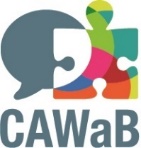 À propos de KéroulKéroul est une organisation à but non lucratif dédiée au développement de l’accessibilité du tourisme et de la culture pour les personnes à capacité physique restreinte. Fondée à Montréal en 1979, Kéroul est l’interlocuteur privilégié du ministère du Tourisme du Québec en matière d’accessibilité. http://www.keroul.qc.ca/ 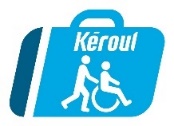 Contacts PresseCAWaB - Mathieu Angelo, directeur, ma@cawab.be, +32 (0)493 88 83 89 